ОТКРЫТАЯ ГОРОДСКАЯ ОЛИМПИАДА «ПРИРОДА РОДНОГО КРАЯ»2019-2020 годЗАКЛЮЧИТЕЛЬНЫЙ ЭТАП, 6 класс№ ЗаданиеПоле ответовТеоретическая часть. Выберите в заданиях № 1-6 один из предложенных ответов. Внесите номер ответа в соответствующее поле.Теоретическая часть. Выберите в заданиях № 1-6 один из предложенных ответов. Внесите номер ответа в соответствующее поле.Теоретическая часть. Выберите в заданиях № 1-6 один из предложенных ответов. Внесите номер ответа в соответствующее поле.1Внутриклеточные продукты, образуемые лишайниками – специфические вещества, придающие, в том числе, разнообразную окраску этим «пионерам растительности». В частности, такими веществами являются разнообразные кислоты. Какие процессы происходят под действием продуктов жизнедеятельности лишайников? Фотосинтез Минеральное питание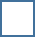 Выветривание с разрушением субстратаВегетативное размножение2Это пресмыкающееся достигает в длину 50 – 60 см, из них до 30 сантиметров длина тела. Хвост самцов длиннее, чем у самок. Тело самца коричневого, серого или бронзового цвета. Окраска самок бледнее, чем у самцов. Видовое название содержит слово «ломкая» от свойства отбрасывать хвост. Второе ее название, «медяница», было дано из-за бронзового или медного окраса, который нередок у представителей этого вида. Назовите животноеГадюка ВеретеницаГюрзаЭфа3«Липовая гора» отнесена к памятникам природы областного значения. Где расположен этот ботанический памятник природы?В Сосновском районе Челябинской областиВ 5 км к юго-западу от села Шемаха Нязепетровского районаВ южной части Аши, на левом берегу реки СимСевернее города Карабаша, среди Уфимских болот4Какое растение не является медоносом?ГречихаЛипаТимофеевкаЧина5Латинское видовое название осины переводится как «тополь дрожащий». Какие особенности организации этого дерева способствуют такому названию?Подвижные листья, закрепленные на тонком черешкеМужские сережки после отцветания опадают на землюРазмножение корневыми отпрыскамиТонкие деревья ломаются от сильного ветра ввиду слабой древесины6Какой объект отсутствует в приведённой ниже цепи питания широколиственных лесов:листовой опад — > .?. — > ёж — > лисицакроткузнечикдождевой червьплесневые грибыВ задании  № 7   запишите в поле ответов свой ответВ задании  № 7   запишите в поле ответов свой ответВ задании  № 7   запишите в поле ответов свой ответ7Выберите «лишнее» понятие. Его номер внесите в поле ответа. Объясните свой выбор:рдест пронзеннолистныйкасатик водныйэлодея канадскаяряска малаяводокрассальвинияОтвет: 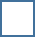 ____________________________ ____________________________ ____________________________В заданиях № 8-9 подберите название к соответствующему изображениюВ заданиях № 8-9 подберите название к соответствующему изображениюВ заданиях № 8-9 подберите название к соответствующему изображению8Подберите название к соответствующему изображению. Внесите номер в поле ответа.Варианты названий:А. Рыжий лесной муравейБ. Малый ночной павлиний глазВ. Стрекоза обыкновенная, или сжатобрюх обыкновенныйГ. Ломехуза9Подберите название к соответствующему изображению. Внесите номер в поле ответа.Варианты названий:А. Касатик водныйБ. Рдест пронзеннолистныйВ. СальвинияГ. ВодокрасВ задании № 10 выберите номер неверного утверждения и впишите его в поле ответаВ задании № 10 выберите номер неверного утверждения и впишите его в поле ответаВ задании № 10 выберите номер неверного утверждения и впишите его в поле ответа10Выберите номер неверного утверждения. Впишите его в поле ответа:Существуют принципиальные отличия перелетных видов от кочующих. Первая группа в обязательном порядке с наступлением холодов покинет наши края. Что касается кочевых стай, у них всегда есть выбор, улететь или остаться. Он зависит от количества активных хищников в лесах. Теплой зимой грачи, галки, чижи, снегири, поползни и другие кочевники остаются в насиженных местах.Грачи, лебеди, соловьи, утки, жаворонки не имеют выбора и поэтому относятся к перелетным. По этой причине вы никогда не увидите их в холодные месяцы, даже, если зима выдалась мягкой.Места для зимовки, которые выбирают птицы России: Южные регионы Азии, Африка, а также теплые края европейского континента.Ответ:Практическая часть.  Читай внимательно условие в каждом  задании № 11-17Практическая часть.  Читай внимательно условие в каждом  задании № 11-17Практическая часть.  Читай внимательно условие в каждом  задании № 11-1711Работа с текстом. Вставьте пропущенные слова по смыслу, воспользовавшись банком слов.Для чего нужен листопадЛист – _________________, обеспечивающий растению питание. В нем под влиянием _____________ света происходит преобразование углекислого газа в органические вещества. Но с наступлением _________ древесные и кустарниковые виды вынуждены избавляться от зеленой массы. Делают они это с несколькими целями:Зимой верхние почвенные слои___________________ , влага в них становится______________. Корневая система лишается и воды, и ________________  ___________________. Дерево должно сбросить листву, чтобы прекратить  ________________влаги, а значит, предотвратить собственное__________________.Если бы деревья стояли зимой в листве, то под весом снега и льда, задержавшегося на листьях, сломались бы ветки и стволы. А вот у _____________ растений ветви отличаются гибкостью, поэтому не ломаются под тяжестью снега.В листьях за вегетационный сезон накапливаются ________________ вещества и избытки питательных элементов. Готовясь к зимней спячке, дерево избавляется от всего лишнего и вредного.Банк слов для вставки в текст: хвойных, токсичные, испарение, генеративные, замерзают,  зимы, солнечного, ветерок, питательных элементов, орган, высыхание, льдом12Работа с картой Челябинской области. 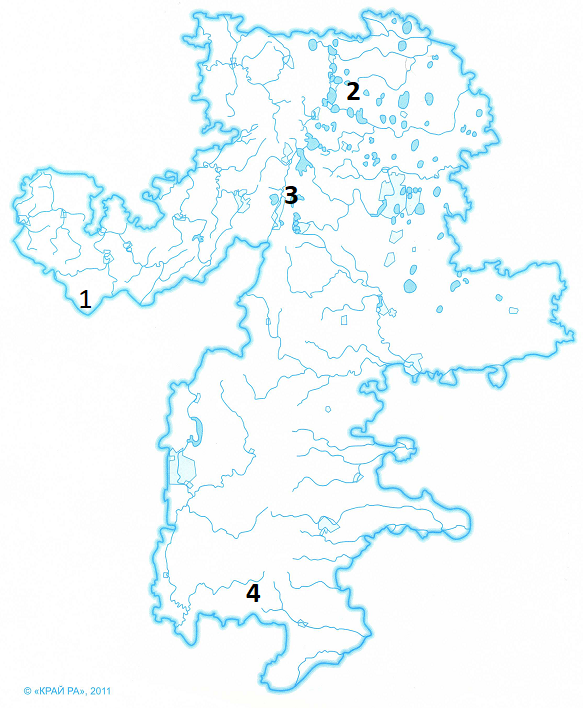 Задание: Укажите, какой цифрой на карте обозначены заповедники Челябинской области. Обозначения внесите в поле ответа.Ответы:Восточно-Уральский заповедник Ильменский заповедник Филиал «Ильменского заповедника» - Аркаим Южно-Уральский13Природное сообщество. 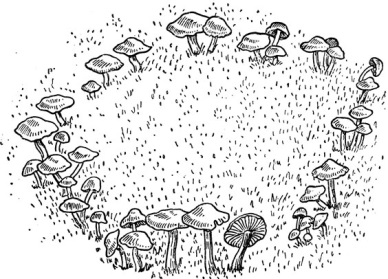 Изучите изображение. Ответьте на вопросы:Как называется такое природное явление?Какой особенностью жизнедеятельности грибов оно обусловлено??Какие грибы: съедобные или несъедобные чаще образуют подобные явления? Обоснуй свой ответ на предыдущий вопрос.Ответы: ______________________ _______________________________________________ ________________________________________________ ________________________________________________ _________________________14Характеристика объекта.Изучите текст и изображение. Ответьте на вопросы.Перед вами представитель степной флоры. Это явление можно наблюдать на юге нашей области.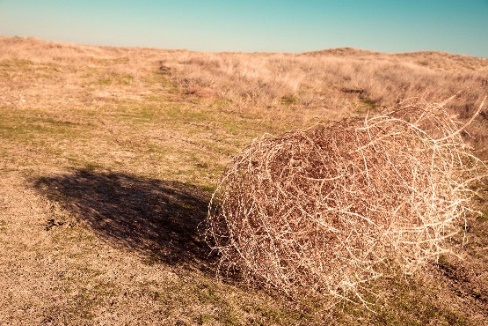 Каково собирательное название у такого явления?Как может называться это растение?Какова жизненная форма этого растения?Каково значение подобного передвижения по пустынным пространствам?Ответы: ______________________ _______________________________________________ ________________________________________________ ________________________________________________ _________________________15Рассмотрите изображение. Высокие муравейники можно встретить на горах и возвышенностях, например на Александровской сопке, близ города Златоуста. На равнинной местности муравейники чаще имеют традиционную высоту. Объясните возможную причину образования высоких муравейников. 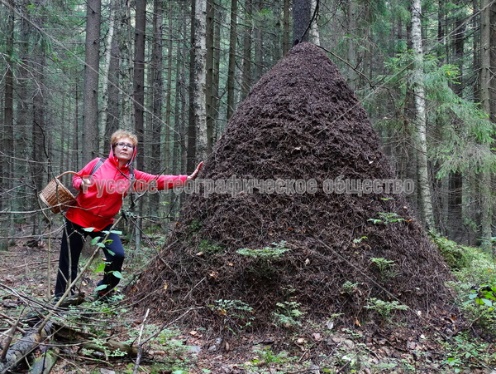 Ответ: _______________________ _____________________________ _____________________________ _____________________________ _____________________________ _____________________________16Экологические особенности некоторых насекомых. Распределите признаки, присущие насекомым, впишите их номера в соответствующее поле:Перечень признаков:1.	На крыльях есть четыре глазных пятна, которые служат для защиты от насекомоядных животных, ориентирующихся в пространстве с помощью зрения 2.	Разводя тлей, могут принести вред садовым культурам3.	Выделяет особое вещество, которое муравьи тут же слизывают и впадают в состояние эйфории, теряя возможность защищаться4.	Размах крыльев достигает 6 см5.	Приводит к гибели муравейника, имея цикл развития, схожий с муравьиным и паразитируя на нем6.	Их яд примерно на 50 % состоит из муравьиной кислоты 7.	Играют важную роль в регуляции численности массовых лесных вредителей8.	Ротовой аппарат: у имаго - отсутствует; у гусениц - грызущего типа9.	Яйца откладываются самкой в прибрежный ил, сырую землю у воды и в саму воду. Яйца зимуют10.	Проникает в ободковую камеру муравейника, где хранится муравьиное потомство, и откладывает туда яйца11.	Крупные серые самки ведут ночной образ жизни и летают не так хорошо, как мелкие серо-коричневые самцы, которые являются активными в дневное время12.	Нимфа – личиночная стадия обитает в воде и называется «наяда»17Герб города.Рассмотрите изображения гербов городских округов и муниципальных районов  Челябинской области. Определите:Какой из них символизирует город Сим, если композиция герба напоминает об основном производстве города - авиадвигателестроении. Это животное изображено в товарном знаке авиадвигателестроительного п/о "Агрегат".Какое животное изображено на гербе города Сим?Ответ:Герб города Сим обозначен цифрой На гербе изображен (а) ____________________